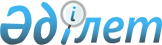 Қазақстан Республикасы Қауiпсiздiк Кеңесiнiң ведомствоаралық комиссиялары туралы
					
			Күшін жойған
			
			
		
					Қазақстан Республикасы Президентiнiң Өкiмi 1997 жылғы 11 ақпан N 3352. Kүшi жойылды - Қазақстан Республикасы Президентiнiң 1999.04.21. N 41 өкiмiмен.  ~N990041
     Қазақстан Республикасы Қауiпсiздiк Кеңесiнiң қызметiн
қамтамасыз ету мақсатында:
     1. Қауiпсiздiк Кеңесi қызметiнiң негiзгi бағыттары бойынша
мынадай ведомствоаралық:
     1) сыртқы саясат пен қорғаныс мәселелерi жөнiндегi;
     2) iшкi қауiпсiздiк мәселелерi жөнiндегi;
     3) ұйымдасқан қылмыс пен сыбайлас жемқорлыққа қарсы күрес
жөнiндегi комиссиялар құрылсын.
     2. 
<*>

     ЕСКЕРТУ. 2-тармақ алынып тасталды - ҚР Президентiнiң 1998.02.25.
              N 3856 өкiмiмен.  
 N983856_ 
 
 
     Қазақстан Республикасының
          Президентi
      
      


					© 2012. Қазақстан Республикасы Әділет министрлігінің «Қазақстан Республикасының Заңнама және құқықтық ақпарат институты» ШЖҚ РМК
				